Publicado en Madrid el 04/09/2019 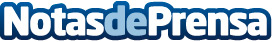 Atmosphere Madrid triunfa con la moda vintageAtmosphere Madrid y sus diferentes marcas ofrecen la moda retro que está de moda actualmenteDatos de contacto:Atmosphere Madridhttps://atmospheremadrid.es918053202Nota de prensa publicada en: https://www.notasdeprensa.es/atmosphere-madrid-triunfa-con-la-moda-vintage_1 Categorias: Moda Fútbol Madrid Consumo http://www.notasdeprensa.es